Aktion Schultüte:Vorschlag (Musterbrief) für Brief an die Eltern - Kurzversion(soll neben dem Gutschein in die Mini-Schultüte gesteckt werden)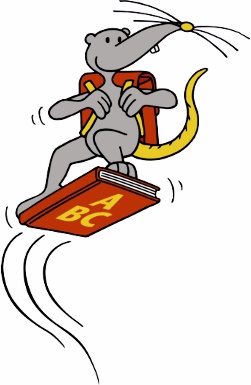 БатькампершокласниківБібліотека дарує радість читанняЛюбі батьки!Кілька днів тому Ваша дитина пішла до школи. Переконані, що вона з нетерпінням чекала на цей момент.Щоб заохотити бажання і цікавість до світу літер, особливо важливо, щоб у вашої дитини були книжки, які їй подобаються.Книги допомагають дитині відкрити для себе світ літер, читання та письма.Наша бібліотека має великий вибір дитячих книжок: простих ілюстрованих книжок, веселих і захопливих історій для читання батьками й самостійного читання, а також науково-популярних книг, які допомагають зрозуміти світ. Звичайно ж, є книги і для батьків.Для вашої дитини реєстрація та користування книжками безкоштовні. Відповідний ваучер ви знайдете у шкільному конусі.Приходьте в гості разом із дитиною, щоб познайомитися з нами ближче. Ми з нетерпінням чекаємо на зустріч з вами!Будемо раді вітати вас у такі години:Понеділок:		[MONTAG – ZEITEN]Вівторок:		[DIENSTAG – ZEITEN]Середа:		[MONTAG – ZEITEN]Четвер:		[DONNERSTAG – ZEITEN]П'ятниця:		[FREITAG – ZEITEN]Субота:		[SAMSTAG – ZEITEN]Неділя:		[SAMSTAG – ZEITEN]З повагою ___________________________________________(Name der Bücherei)___________________________________________(Adresse)___________________________________________(Telefon, E-Mail)